Frontboard for reduced power requirement on TERRADISCNew detail on trailed compact disc harrows Pöttinger TERRADISC compact disc harrows have been meeting the needs of modern arable farming for many years. With reliable soil penetration and intensive mixing without blockages, the 580 mm concave discs produce perfect working results. 
That translates into unbeatable stubble cultivation - especially using the trailed TERRADISC models with working widths of 4 m, 5 m and 6 m (13.1 ft, 16.4 ft and 19.7 ft).
The Frontboard fitted ahead of the discs is now available for this model. Especially designed for ploughed fields, the Frontboard breaks up large clods and levels the soil surface. This means that the following discs have less work to do, which also saves fuel.The Frontboard is adjusted hydraulically, independently of the rest of the tools, and the working depth is fixed by using swing clips.  The following versions are available and can be retro-fitted to all trailed TERRADISC models: Frontboard 4.16 with a working width of 4 m and 16 toolsFrontboard 5.20 with a working width of  5 m and 20 toolsFrontboard 6.24 with a working width of  6 m and 24 tools.Expert explains the advantagesOne of the largest contractors in Denmark and a Pöttinger customer of many years, Lindholm Maskinstation, now relies on the latest stubble cultivation technology:  A trailed TERRADISC compact disc harrow with a working width of 6 m, Frontboard, TEGOSEM catch crop seed drill and a Tandem CONOROLL conical ring roller more than satisfy his expectations. Owner Flemming Hansen is convinced of the output and reliability: "The aggressive angle of the discs and the Tandem CONOROLL rear roller ensure reliable penetration of the soil and a perfect finish with consolidated ridges. The high output of the 6-metre machine with the blockage-free and intensive mixing effect of the concave discs ensures perfect working results." . Photo preview:Printer-friendly photos: http://www.poettinger.at/presse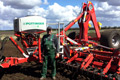 Experts are convincedhttp://www.poettinger.at/de_at/Newsroom/Pressebild/3655